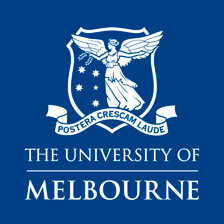 Specialisation & Entry Point Level – French Studies (Entry Point 5)Specialisation & Entry Point Level – French Studies (Entry Point 5)Specialisation & Entry Point Level – French Studies (Entry Point 5)Specialisation & Entry Point Level – French Studies (Entry Point 5)Specialisation & Entry Point Level – French Studies (Entry Point 5)Specialisation & Entry Point Level – French Studies (Entry Point 5)Specialisation & Entry Point Level – French Studies (Entry Point 5)YearStudy Period12345Semester 1BArts: ARTS10002BArts: HIST10014BArts: Breadth(level 1)BArts & Dip: FREN10006No overload in first semesterSemester 2BArts: HPSC10003BArts PHIL10003BArts: Breadth(level 1/2)BArts & Dip: FREN10007Summer/WinterSemester 1BArts: Philosophy (level 2)BArts:  Philosophy (level 2)BArts: Breadth(level 1/2)BArts & Dip: FREN20019Semester 2BArts:  Philosophy (level 2)BArts: Elective(level 2)BArts: Breadth(level 2/3)BArts & Dip: FREN20004Summer/WinterSemester 1French Studies elective (level 2) ExchangeFrench Studies elective (level 3) ExchangeFrench Studies elective (level 3) ExchangeFrench Studies elective (level 3) ExchangeNot enrolled in your main degree? Don’t forget to apply for a Leave of Absence via your Student Portal.Semester 2BArts Philosophy(level 3)BArts Philosophy (level 3)BArts: Elective(level 3)BArts: Elective(level 3)Not enrolled in your main degree? Don’t forget to apply for a Leave of Absence via your Student Portal.Summer/WinterSemester 1BArts: PHIL30007BArts: Elective(level 3)BArts: Elective(level 1/2/3)BArts: Elective(level 2/3)Semester 2B-Arts subjectsD-LANG subjects Breadth subjectsCross Credited subjects